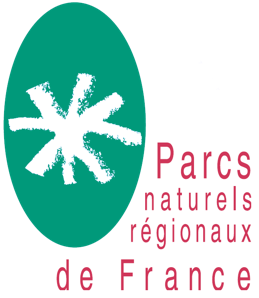 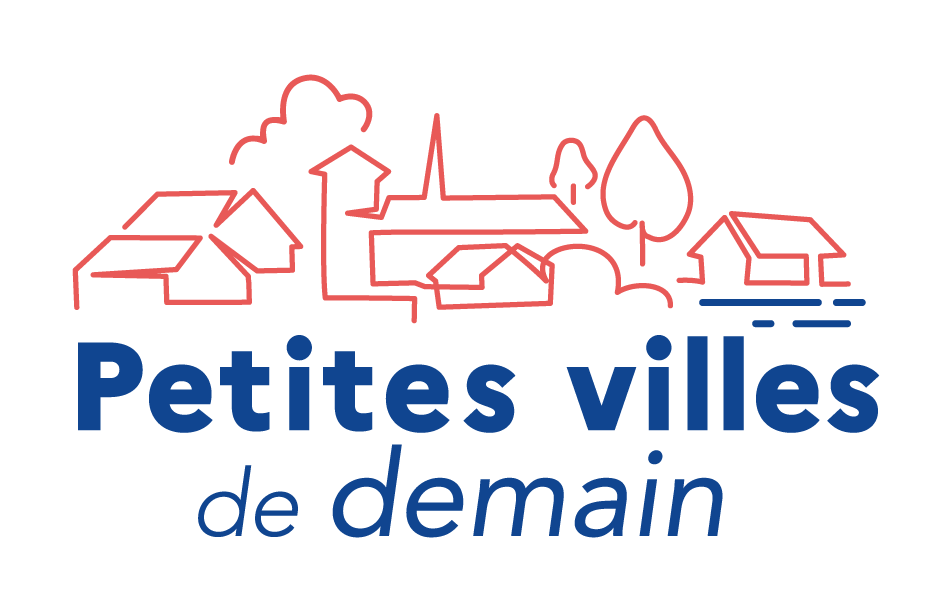 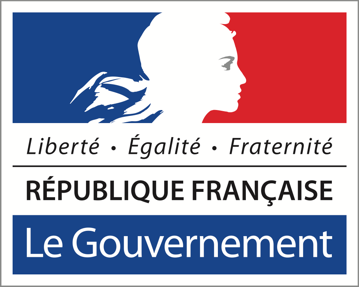 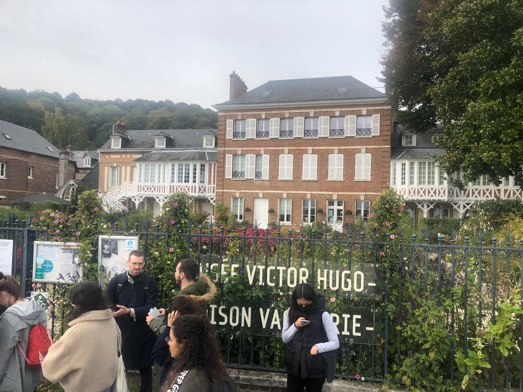 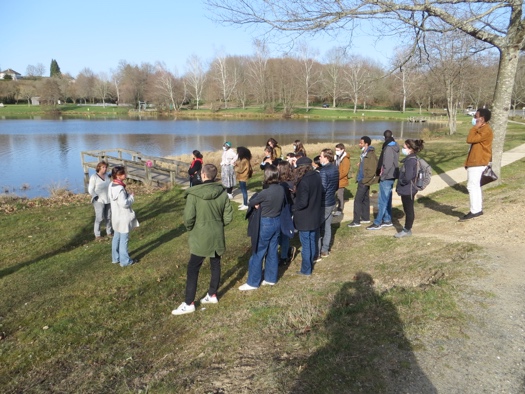 Webinaire du jeudi 31 mars 2022 de 14h à 16h30Comment monter un atelier Hors les murs ?Ordre du jour :Mots clés : Pluridisciplinarité, Enseignement supérieur, Développement localIntroduction par Philippe Gamen Président du Parc du Massif des Bauges et Président de de la commission Urbanisme, Paysage, Climat et Énergie de la Fédération des Parcs ;Restitution du travail de capitalisation des ateliers hors les murs par Chloé Frogier, consultante en urbanisme et paysage ;Présentation du programme des Petites Villes de Demain et lien avec l’enseignement supérieur par Emmanuelle Le Bris, Cheffe de projet Programme Petites villes de demain, ANCTPrésentation l’appel à manifestation d’intérêt par Fabien Hugault et Nicolas Sanaa ;Présentation de l’atelier hors les murs dans le Parc des Boucles de la Seine NormandePrésentation de l’atelier hors les murs dans le Parc du Périgord-LimousinSynthèse et conclusionLien d’inscription au webinaire : ICIFond documentaire : Le clip de la série « inventer demain » sur un atelier hors les murs à Plombières les bains dans le Parc des Ballons des Vosges : ICI La capitalisation des 15 premières expériences : ICI Contacts : Fabien Hugault, chartes et ateliers territoriaux, Tél. 06 99 93 82 91 Mail. fhugault@parcs-naturels-regionaux.fr Nicolas Sanaa, aménagement du territoire, Tél. 06 63 47 46 77, Mail. nsanaa@parcs-naturels-regionaux.fr